PLAN RATUNKOWY NURKOWISKA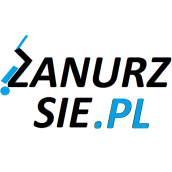 JEZIORO IŃSKO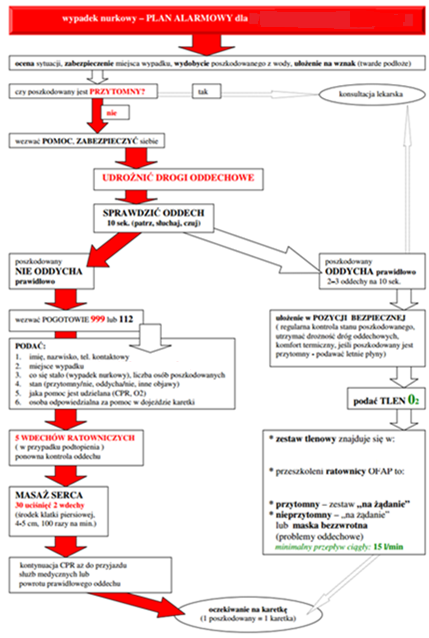 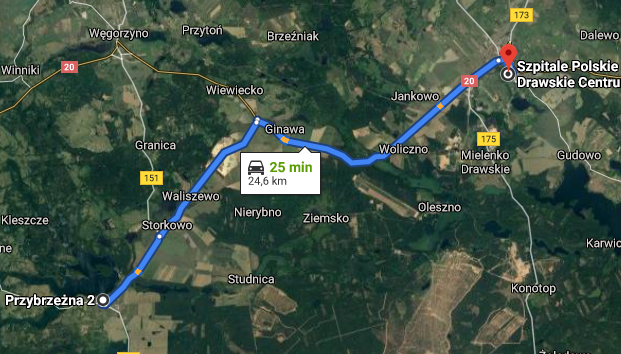 TELEFONY ALARMOWE:PLAN UTWORZONY 30.01.2020r.  - PRZED NURKOWANIEM NALEŻY POTWIERDZIĆ DANEZANURZSIE.PLPortal tworzony przez nurków dla nurkówkontakt@zanurzsie.pl, 506-687-199, www.zanurzsie.plSZPITAL11294 363 03 46Bolesława Chrobrego 4, Drawsko Pomorskie25 km/ 25 minSTRAŻ POŻARNA99894 363 00 09Plac Marii Konopnickiej 1,Drawsko Pomorskie25 km/ 25 minPOLICJA99791 481 35 94Armii Krajowej 18, Ińsko1 km / 2 minKOMORA DEKOMPRESYJNA58 622-51-63Ul. Pow. Styczniowego 9B, Gdynia297km/280minLEKARZ DYŻURNY KRAJ22 831-34-40Od 16:00 do 8:00Lotnicze pogotowie Rat.509 142 245Grunwaldzka 2 Węgorzyno - ląd. ZLO0514km/17minDAN Polska58 622-51-63Od 8:00 do 15:00